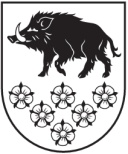 LATVIJAS REPUBLIKAKANDAVAS NOVADA DOMEDārza iela 6, Kandava, Kandavas novads, LV - 3120 Reģ. Nr.90000050886, Tālrunis 631 82028, fakss 631 82027, e-pasts: dome@kandava.lvKandavāAPSTIPRINĀTSKandavas novada domes sēdē2018. gada  30.augustā(protokols Nr.13   2.§)Kandavas novada domes saistošie noteikumi Nr. 14“Grozījumi Kandavas novada domes 2018.gada 25.janvāra saistošajos noteikumos Nr. 1 “2018.gada pamatbudžets un speciālais budžets”Kandavas novada domes priekšsēdētāja      (personiskais paraksts)  Inga PriedePamatbudžeta kopsavilkums ar grozījumiemPamatbudžeta kopsavilkums ar grozījumiemPamatbudžeta kopsavilkums ar grozījumiemPamatbudžeta kopsavilkums ar grozījumiemPamatbudžeta kopsavilkums ar grozījumiemRādītāju nosaukumiBudžeta kategoriju kodiApstiprināts 2018. gadamGrozījumi (+/-)Precizētais 2018.gada budžetsRādītāju nosaukumiBudžeta kategoriju kodiEUREUREURI IEŅĒMUMI - kopā10 844 01790 08510 934 10212345IENĀKUMA NODOKĻI1.0.0.0.3 858 95403 858 954Ieņēmumi no iedzīvotāju ienākuma nodokļa1.1.0.0.3 858 95403 858 954NAUDAS SODI UN SANKCIJAS10.0.0.0.1 00001 000Naudas sodi10.1.0.0.1 00001 000Ieņēmumi no valsts (pašvaldību) īpašuma iznomāšanas, pārdošanas un no nodokļu pamatparāda kapitalizācijas13.0.0.0.60 00020 93580 935Ieņēmumi no ēku un būvju īpašuma pārdošanas13.1.0.0.010 74310 743Ieņēmumi no zemes, meža īpašuma pārdošanas13.2.0.0.60 0006 69266 692Ieņēmumi no valsts un pašvaldību kustamā īpašuma un mantas realizācijas13.4.0.0.03 5003 500Ieņēmumi no kustamās mantas realizācijas (TIC)13.4.0.2.03 5003 500Valsts budžeta transferti18.0.0.0.5 806 13283 2125 889 344Pašvaldību saņemtie transferti no valsts budžeta18.6.0.0.5 806 13283 2125 889 344Pašvaldību saņemtie valsts budžeta transferti noteiktam mērķim18.6.2.0.3 552 17971 3883 623 567Pašvaldību no valsts budžeta iestādēm saņemtie transferti Eiropas Savienības politiku instrumentu un pārējās ārvalstu finanšu palīdzības līdzfinansētajiem projektiem (pasākumiem)18.6.3.0.503 51811 824515 342Pašvaldību budžetā saņemtā dotācija no pašvaldību finanšu izlīdzināšanas fonda18.6.4.0.1 643 47801 643 478Pārējie pašvaldību saņemtie valsts budžeta iestāžu transferti18.6.9.0.106 9570106 957Pašvaldību budžetu transferti19.0.0.0.210 0000210 000Pašvaldību saņemtie transferti no citām pašvaldībām19.2.0.0.210 0000210 000Iestādes ieņēmumi21.0.0.0.309 715-14 062295 653Ieņēmumi no iestāžu sniegtajiem maksas pakalpojumiem un citi pašu ieņēmumi21.3.0.0.309 715-14 062295 653Maksa par izglītības pakalpojumiem21.3.5.0.41 989041 989Ieņēmumi par nomu un īri21.3.8.0.105 8580105 858Ieņēmumi par pārējiem sniegtajiem maksas pakalpojumiem21.3.9.0.161 868-14 062147 806Ieņēmumi par biļešu realizāciju21.3.9.3.17 750017 750Ieņēmumi par komunālajiem pakalpojumiem21.3.9.4.66 136066 136Citi ieņēmumi par maksas pakalpojumiem21.3.9.9.77 982-14 06263 920ĪPAŠUMA NODOKĻI4.0.0.0.592 5960592 596Nekustamā īpašuma nodoklis4.1.0.0.592 5960592 596VALSTS (PAŠVALDĪBU) NODEVAS UN KANCELEJAS NODEVAS9.0.0.0.5 62005 620Valsts nodevas, kuras ieskaita pašvaldību budžetā9.4.0.0.4 90004 900Pašvaldību nodevas9.5.0.0.7200720II IZDEVUMI - kopā11 741 24090 08511 831 32512345Izdevumi atbilstoši funkcionālajām kategorijāmIzdevumi atbilstoši funkcionālajām kategorijāmIzdevumi atbilstoši funkcionālajām kategorijāmIzdevumi atbilstoši funkcionālajām kategorijāmIzdevumi atbilstoši funkcionālajām kategorijāmVispārējie valdības dienesti01.000565 9825 345571 327Sabiedriskā kārtība un drošība03.000179 7240179 724Ekonomiskā darbība04.0002 334 56517 4872 352 052Vides aizsardzība05.000282 3000282 300Teritoriju un mājokļu apsaimniekošana06.0001 132 407-7 5771 124 830Veselība07.000110 41480110 494Atpūta, kultūra un reliģija08.0001 130 169-1 3591 128 810Izglītība09.0005 103 40370 5435 173 946Sociālā aizsardzība10.000902 2765 566907 842Izdevumi atbilstoši ekonomiskajām kategorijāmIzdevumi atbilstoši ekonomiskajām kategorijāmIzdevumi atbilstoši ekonomiskajām kategorijāmIzdevumi atbilstoši ekonomiskajām kategorijāmIzdevumi atbilstoši ekonomiskajām kategorijāmAtlīdzība10004 968 78820 0844 988 872Atalgojums11003 998 58417 2854 015 869Mēnešalga11103 681 62317 2853 698 908Deputātu mēnešalga111158 398058 398Pārējo darbinieku mēnešalga (darba alga)11193 623 22517 2853 640 510Piemaksas, prēmijas un naudas balvas1140175 5650175 565Atalgojums fiziskajām personām uz tiesiskās attiecības regulējošu dokumentu pamata1150141 3960141 396Darba devēja valsts sociālās apdrošināšanas obligātās iemaksas, pabalsti un kompensācijas1200970 2042 799973 003Darba devēja valsts sociālās apdrošināšanas obligātās iemaksas1210968 3822 799971 181Darba devēja pabalsti, kompensācijas un citi maksājumi12201 82201 822Preces un pakalpojumi20002 742 77311 0502 753 823Mācību, darba un dienesta komandējumi, darba braucieni210039 33810 67850 016Iekšzemes mācību, darba un dienesta komandējumi, darba braucieni21101 1502701 420Dienas nauda21110170170Pārējie komandējumu un darba braucienu izdevumi21121 1501001 250Ārvalstu mācību, darba un dienesta komandējumi, darba braucieni212038 18810 40848 596Dienas nauda21218 0889409 028Pārējie komandējumu un darba braucienu izdevumi212230 1009 46839 568Pakalpojumi22001 993 530-24 8331 968 697Pasta, telefona un citi sakaru pakalpojumi221040 09859240 690Pārējie sakaru pakalpojumi221940 09859240 690Izdevumi par komunālajiem pakalpojumiem2220632 96710 320643 287Izdevumi par siltumenerģiju, tai skaitā apkuri2221253 4166 000259 416Izdevumi par ūdeni un kanalizāciju222289 58412089 704Izdevumi par elektroenerģiju2223278 876200279 076Izdevumi par atkritumu savākšanu, izvešanu no apdzīvotām vietām un teritorijām ārpus apdzīvotām vietām un atkritumu utilizāciju222410 74110010 841Izdevumi par pārējiem komunālajiem pakalpojumiem22293503 9004 250Iestādes administratīvie izdevumi un ar iestādes darbības nodrošināšanu saistītie izdevumi2230388 3291 150389 479Administratīvie izdevumi un sabiedriskās attiecības223161 33312861 461Auditoru, tulku pakalpojumi, izdevumi par iestāžu pasūtītajiem pētījumiem223227 420027 420Izdevumi par transporta pakalpojumiem2233116 1930116 193Normatīvajos aktos noteiktie darba devēja veselības izdevumi darba ņēmējiem223415 849015 849Izdevumi par saņemtajiem apmācību pakalpojumiem223522 996-22522 771Bankas komisija, pakalpojumi22362 0805002 580Pārējie iestādes administratīvie izdevumi2239142 458747143 205Remontdarbi un iestāžu uzturēšanas pakalpojumi (izņemot kapitālo remontu)2240782 193-41 395740 798Ēku, būvju un telpu kārtējais remonts2241179 67931179 710Transportlīdzekļu uzturēšana un remonts224234 883034 883Iekārtas, inventāra un aparatūras remonts, tehniskā apkalpošana224320 2985520 353Nekustamā īpašuma uzturēšana2244314 820-3 460311 360Autoceļu un ielu pārvaldīšana un uzturēšana224660 000060 000Apdrošināšanas izdevumi22477 7631 0428 805Pārējie remontdarbu un iestāžu uzturēšanas pakalpojumi2249164 750-39 063125 687Informācijas tehnoloģiju pakalpojumi225043 8394 50048 339Informācijas sistēmas uzturēšana225119 4794 50023 979Informācijas sistēmas licenču nomas izdevumi225218 275018 275Pārējie informācijas tehnoloģiju pakalpojumi22596 08506 085Īre un noma226051 209051 209Citi pakalpojumi227040 395040 395Maksājumi par saņemtajiem finanšu pakalpojumiem228014 500014 500Krājumi, materiāli, energoresursi, preces, biroja preces un inventārs, kurus neuzskaita kodā 50002300675 29225 005700 297Izdevumi par precēm iestādes darbības nodrošināšanai2310177 221336177 557Biroja preces231131 859-4031 819Inventārs231268 4703 37671 846Izdevumi par precēm iestādes administratīvās darbības nodrošināšanai un sabiedrisko attiecību īstenošanai231476 892-3 00073 892Kurināmais un enerģētiskie materiāli2320134 174-2 308131 866Kurināmais232135 040-1 35933 681Degviela232299 134-94998 185Zāles, ķimikālijas, laboratorijas preces, medicīniskās ierīces, medicīniskie instrumenti, laboratorijas dzīvnieki un to uzturēšana23404 64904 649Kārtējā remonta un iestāžu uzturēšanas materiāli235067 04070667 746Valsts un pašvaldību aprūpē un apgādē esošo personu uzturēšana2360265 26016 770282 030Mīkstais inventārs23618 9459929 937Ēdināšanas izdevumi2363248 17115 778263 949Formas tērpi un speciālais apģērbs23648 14408 144Mācību līdzekļi un materiāli237026 9486 57733 525Pārējās preces239002 9242 924Izdevumi periodikas iegādei24006 74606 746Budžeta iestāžu nodokļu, nodevu un naudas sodu maksājumi250027 86720028 067Budžeta iestāžu nodokļu maksājumi251027 86720028 067Budžeta iestāžu pievienotās vērtības nodokļa maksājumi251226 75220026 952Pārējie budžeta iestāžu pārskaitītie nodokļi un nodevas25191 11501 115Subsīdijas un dotācijas300044 1701 21645 386Subsīdijas un dotācijas komersantiem, biedrībām un nodibinājumiem320044 1701 21645 386Valsts un pašvaldību budžeta dotācija komersantiem, biedrībām, nodibinājumiem un fiziskām personām326044 1701 21645 386Valsts un pašvaldību budžeta dotācija valsts un pašvaldību komersantiem326101 2161 216Valsts un pašvaldību budžeta dotācija biedrībām un nodibinājumiem326344 170044 170Procentu izdevumi400031 000031 000Pārējie procentu maksājumi430031 000031 000Pamatkapitāla veidošana50003 670 68711 5753 682 262Nemateriālie ieguldījumi5100000Pamatlīdzekļi52003 670 68711 5753 682 262Zeme, ēkas un būves5210165 1264 879170 005Nedzīvojamās ēkas521225 000025 000Transporta būves5213128 4130128 413Celtnes un būves521811 7134 87916 592Tehnoloģiskās iekārtas un mašīnas52205 00005 000Pārējie pamatlīdzekļi523098 7467 295106 041Transportlīdzekļi52311 68201 682Saimniecības pamatlīdzekļi523218 376018 376Bibliotēku krājumi523323 9697 49531 464Antīkie un citi mākslas priekšmeti52363000300Datortehnika, sakaru un cita biroja tehnika523836 578-20036 378Pārējie iepriekš neklasificētie pamatlīdzekļi523917 841017 841Pamatlīdzekļu izveidošana un nepabeigtā būvniecība52402 112 75902 112 759Kapitālais remonts un rekonstrukcija52501 289 056-5991 288 457Sociālie pabalsti6000173 43546 160219 595Pensijas un sociālie pabalsti naudā6200113 6149 060122 674Sociālie pabalsti natūrā63001 80001 800Pārējie klasifikācijā neminētie maksājumi iedzīvotājiem natūrā un kompensācijas640058 02137 10095 121Maksājumi iedzīvotājiem natūrā, naudas balvas, izdevumi pašvaldību brīvprātīgo iniciatīvu izpildei642058 02137 10095 121Naudas balvas64226 20006 200Izdevumi brīvprātīgo iniciatīvu izpildei642351 82137 10088 921Uzturēšanas izdevumu transferti, pašu resursu maksājumi, starptautiskā sadarbība7000110 3870110 387Pašvaldību uzturēšanas izdevumu transferti7200110 3870110 387III Ieņēmumu pārsniegums (+) deficīts (-) (I - II)-897 2230-897 223IV FINANSĒŠANA - kopā897 2230897 22312345Naudas līdzekļi un noguldījumi (bilances aktīvā)F20010000313 3490313 349Naudas līdzekļiF2101000059 422059 422Pieprasījuma noguldījumi (bilances aktīvā)F22010000253 9270253 927AizņēmumiF40020000583 8740583 874Saņemtie aizņēmumiF400200101 158 36601 158 366Saņemto aizņēmumu atmaksaF40020020574 4920574 492